30.12.2016											         № 1710						г. СевероуральскО внесении изменений в муниципальную программу Североуральского городского округа «Развитие физической культуры, спорта и молодежной политики в Североуральском городском округе» на 2014-2020 годы, утвержденную постановлением Администрации Североуральского городского округа от 01.11.2013 № 1546 Руководствуясь постановлением Правительства Российской Федерации                        от 26 мая 2016 года № 466 «О внесении изменений в федеральную целевую программу «Жилище» на 2015-2020 годы», статьей 43 Положения о правовых актах Североуральского городского округа, утвержденного решением Думы Североуральского городского округа от 22.04.2015 № 33, постановлением Администрации Североуральского городского округа от 02.09.2013 № 1237 «Об утверждении Порядка формирования и реализации муниципальных программ Североуральского городского округа», в целях приведения объемов финансирования в соответствие с решением Думы Североуральского городского округа от 07.12.2016 № 88 «О внесении изменений в решение Думы Североуральского городского округа от 24.12.2015 № 114                                               «О бюджете Североуральского городского округа на 2016 год»», Администрация Североуральского городского округПОСТАНОВЛЯЕТ:1. Внести в муниципальную программу Североуральского городского округа «Развитие физической культуры, спорта и молодежной политики в Североуральском городском округе» на 2014-2020 годы, утвержденную постановлением Администрации Североуральского городского округа от 01.11.2013г. № 1546 с изменениями, внесенными постановлениями Администрации Североуральского городского округа от 31.12.2013 № 1999, 11.03.2014 № 354, 21.03.2014 № 414, 23.04.2014 № 564, 23.06.2014 № 834, 13.05.2014 № 631, 22.09.2014 № 1345, 17.11.2014 № 1733, 25.12.2014 № 2106, 03.02.2015 № 155, 13.04.2015 № 666, 02.06.2015 № 1012, 19.08.2015 № 1437, 17.09.2015 № 1536, 20.10.2015 № 1705, 08.12.2015 № 2137, 31.12.2015 № 2300, 25.01.2016 № 51, 14.06.2016 № 725, 29.06.2016 № 820, 02.08.2016 № 962, 26.09.2016 № 1193 следующие изменения: 1) в приложении 1 к муниципальной программе «Цели, задачи и целевые показатели реализации муниципальной программы Североуральского городского округа «Развитие физической культуры, спорта и молодежной политики в Североуральском городском округе» на 2014-2020 годы» строку 16 изложить в следующей редакции:2) в Паспорте муниципальной программы Североуральского городского округа «Развитие физической культуры, спорта и молодежной политики в Североуральском городском округе» на 2014-2020 годы строку «Объемы реализации муниципальной программы по годам реализации, тыс. рублей» изложить в следующей редакции:«Общий объем финансирования Программы составляет 632151,05140 тыс. рублей, в том числе:2. Опубликовать настоящее постановление в газете «Наше слово» и на официальном сайте Администрации Североуральского городского округа.И. о. Главы АдминистрацииСевероуральского городского округа					  В.П. Матюшенко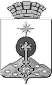 АДМИНИСТРАЦИЯ СЕВЕРОУРАЛЬСКОГО ГОРОДСКОГО ОКРУГАПОСТАНОВЛЕНИЕ№ строкиНаименование цели (целей) и задач, целевых показателейЕдиница измеренияЗначение целевого показателя реализации муниципальной программыЗначение целевого показателя реализации муниципальной программыЗначение целевого показателя реализации муниципальной программыЗначение целевого показателя реализации муниципальной программыЗначение целевого показателя реализации муниципальной программыЗначение целевого показателя реализации муниципальной программыЗначение целевого показателя реализации муниципальной программыИсточник значений показателей№ строкиНаименование цели (целей) и задач, целевых показателейЕдиница измерения2014год2015год2016год2017год2018год2019год2020годИсточник значений показателей123456789101116.Целевой показатель 12:занятость несовершеннолетних граждан в возрасте от 14 до 18 лет в свободное от учебы времячеловек600500428500500500500Внутренний мониторингОбъемы реализации муниципальной программы по годам реализации, тыс. рублейОбщий объем финансирования Программы составляет 632151,05140 тыс. рублей, в том числе:Общий объем финансирования Программы составляет 632151,05140 тыс. рублей, в том числе:Общий объем финансирования Программы составляет 632151,05140 тыс. рублей, в том числе:Общий объем финансирования Программы составляет 632151,05140 тыс. рублей, в том числе:Общий объем финансирования Программы составляет 632151,05140 тыс. рублей, в том числе:Общий объем финансирования Программы составляет 632151,05140 тыс. рублей, в том числе:Общий объем финансирования Программы составляет 632151,05140 тыс. рублей, в том числе:Общий объем финансирования Программы составляет 632151,05140 тыс. рублей, в том числе:Общий объем финансирования Программы составляет 632151,05140 тыс. рублей, в том числе:Объемы реализации муниципальной программы по годам реализации, тыс. рублейИсточники финансированияФинансирование (тыс. руб.)Финансирование (тыс. руб.)Финансирование (тыс. руб.)Финансирование (тыс. руб.)Финансирование (тыс. руб.)Финансирование (тыс. руб.)Финансирование (тыс. руб.)Финансирование (тыс. руб.)Объемы реализации муниципальной программы по годам реализации, тыс. рублейИсточники финансированияИтого по годам2014201520162017201820192020Объемы реализации муниципальной программы по годам реализации, тыс. рублейМБ443675,9514050942,358190,549413,5514063365,8000055639,0000065415,80000100709,0000Объемы реализации муниципальной программы по годам реализации, тыс. рублейФБ1180,50000350,5373,5456,500000,000000,000000,000000,00000Объемы реализации муниципальной программы по годам реализации, тыс. рублейОБ113344,800009526,4880,4842,000000,000002446,4000092203,200007446,40000Объемы реализации муниципальной программы по годам реализации, тыс. рублейВИ73949,8000010451,410416,411416,4000010416,4000010416,4000010416,4000010416,40000Объемы реализации муниципальной программы по годам реализации, тыс. рублейИТОГО:632151,0514071270,669860,862128,4514073782,2000068501,80000168035,4000118571,8000